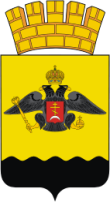 Управление по муниципальным проектам и программам - проектный офисадминистрации муниципального образования город НовороссийскСВОДНЫЙ ГОДОВОЙ ДОКЛАДо ходе реализации и оценке эффективностимуниципальных программ муниципального образования город Новороссийскза 2020 годНовороссийск2021 годОбщие сведения о муниципальных программахмуниципального образования город НовороссийскФедеральным законом от 7 мая 2013 года № 104-ФЗ «О внесении изменений в Бюджетный кодекс Российской Федерации и отдельные законодательные акты Российской Федерации в связи с совершенствованием бюджетного процесса» внесены изменения в статью 179 Бюджетного кодекса Российской Федерации, устанавливающие правовые основания для формирования бюджетов на основе государственных (муниципальных) программ.Решением городской Думы от 26 ноября 2019 № 480 «Об утверждении бюджета муниципального образования город Новороссийск на 2019 год и на плановый период 2020 и 2021 годов» утверждены лимиты бюджетных ассигнований в сумме 9 млрд. 590 млн. 627,1 тыс. руб. на реализацию                                     24 муниципальных программ в 2020 году.Общий объем финансирования из средств бюджетов разных уровней составил по итогам 2020 года 9 млрд. 590 млн. 627,1 тыс. руб., из них федеральный бюджет 1 103 535,5 тыс.руб., краевой бюджет 3 952 792,5 тыс.руб., местный бюджет- 4 534 299,2 тыс.руб. Освоение программных средств составляет 99,9%.Средства федерального и краевого бюджетов предоставлялись в рамках 17-ти государственных программ Краснодарского края:Государственная программа Краснодарского края «Развитие образования»;Государственная программа Краснодарского края «Развитие здравоохранения»;Государственная программа Краснодарского края «Социальная поддержка граждан»;  Государственная программа Краснодарского края «Дети Кубани»;  Государственная программа Краснодарского края «Развитие культуры»;  Государственная программа Краснодарского края «Развитие физической культуры и спорта»;Государственная программа Краснодарского края «Развитие жилищно-коммунального хозяйства»; Государственная программа Краснодарского края «Развитие сельского хозяйства и регулирование рынков сельскохозяйственной продукции, сырья и продовольствия»;Государственная программа Краснодарского края «Обеспечение безопасности населения»;Государственная программа Краснодарского края «Региональная политика и развитие гражданского общества»;Государственная программа Краснодарского края «Развитие санаторно- курортного и туристского комплекса»;Государственная программа Краснодарского края «Развитие сети автомобильных дорог Краснодарского края»;Государственная программа Краснодарского края «Комплексное и устойчивое развитие Краснодарского края в сфере строительства и архитектуры»;Государственная программа Краснодарского края «Доступная среда»;Государственная программа Краснодарского края «Социально-экономическое и инновационное развитие Краснодарского края».Государственная программа Краснодарского края «Управление государственными финансами»;Государственная программа Краснодарского края «Формирование современной городской среды».Сводный годовой доклад о ходе реализации и оценке эффективности муниципальных программ муниципального образования город Новороссийск подготовлен на основе докладов, предоставленных координаторами муниципальных программ в соответствии с Порядком. Муниципальными программами на 2020 год было запланировано выполнение 399 мероприятий, направленных на достижение 287 целевых показателей. По итогам 2020 года признаны полностью выполненными 393 мероприятия из 399, что составляет 98%. Удалось достичь плановых значений по 268 целевым показателям из 287, что составляет 93%. Признаётся высокой эффективность реализации 21 муниципальной программы:Развитие образования в городе НовороссийскеРазвитие отрасли «Культура» в городе НовороссийскеМолодежь НовороссийскаСоциальная поддержка отдельных категорий населения муниципального образования город НовороссийскОрганизация летнего отдыха, оздоровления и занятости детей и подростковФормирование современной городской средыПатриотическое воспитание детей, юношества, молодежи, граждан города НовороссийскаДоступная средаПоддержка некоммерческих организаций и содействие развитию гражданского обществаИнформирование населения через средства массовой информации о деятельности органов местного самоуправления муниципального образования город НовороссийскГармонизация межнациональных отношений и развитие национальных культур в муниципальном образовании город НовороссийскЖилищеРазвитие транспортной системы муниципального образования город НовороссийскФормирование инвестиционной привлекательности муниципального образования город НовороссийскПоддержка малого и среднего предпринимательства в муниципальном образовании город НовороссийскОбеспечение безопасности населения в городе НовороссийскеПереселение граждан из аварийного жилищного фонда на территории муниципального образования г. НовороссийскКомплексное развитие городского хозяйства на территории муниципального образования город НовороссийскЭнергосбережение и повышение энергетической эффективности на периодУправление муниципальными финансамиЭффективное муниципальное управлениеУправление муниципальным имуществомСредняя эффективность достигнута по 3 муниципальным программам:Развитие физической культуры и спорта в муниципальном образовании город Новороссийск-0,87       Строительство, реконструкция и капитальный ремонт объектов инженерной инфраструктуры, социальной сферы в муниципальном образовании город Новороссийск-0,86.Характеристика итогов реализации муниципальных программ муниципального образования город Новороссийск за 2020 год1. Муниципальная программа «Развитие образования в городе Новороссийске» Выполнено 34 мероприятие из 34 запланированных. Достигнуто  39 целевых  показателей  из 39 запланированных на 100%:Посещаемость детьми детских дошкольных образовательных организаций –75%.Доля детей, зачисленных в группы кратковременного пребывания–10%.Доля педагогических работников дошкольных образовательных организаций, принявших участие в профессиональных конкурсах –10%.Реализация федеральных, краевых, муниципальных проектов в дошкольных образовательных организациях–57%.Удовлетворенность родителей дошкольным образованием–90%.Доля учащихся, освоивших программы начального общего образования-100%.Доля педагогических работников общего образования, принявших участие в профессиональных конкурсах–15%.Доля выпускников, получивших аттестаты об основном общем образовании–100%.Доля учащихся, ставших призерами и победителями олимпиад, научно-практических, научно-исследовательских конференций–100%.Доля выпускников, получивших аттестаты о среднем общем образовании–100%.Доля учащихся, освоивших программы дополнительного образования–100%.Доля учащихся, ставших призерами и победителями городских мероприятий–17%.Удовлетворенность родителей дополнительным образованием–90%.Обновление материально-технической базы для формирования у обучающихся современных технологических и гуманитарных навыков. Создание материально-технической базы для реализации основных и дополнительных общеобразовательных программ цифрового и гуманитарного профилей в общеобразовательных организациях, расположенных в сельской местности и малых городах–1 ед.Количество общеобразовательных организаций, в которых создана материально-техническая база для реализации основных и дополнительных общеобразовательных программ–4 ед.Реализация основных общеобразовательных программ дошкольного образования- 90%.Присмотр и уход-90%.Реализация основных общеобразовательных программ начального общего образования- 90%.Реализация основных общеобразовательных программ основного общего образования- 90%.Реализация основных общеобразовательных программ среднего общего образования- 90%.Предоставление дополнительного бесплатного питания для детей до 3 лет, в учреждениях дошкольного образования (молочная продукция) -90%.Доля муниципальных образовательных организаций, выполнивших муниципальное задание–100%.Доля обращений родителей (законных представителей), работников организаций, рассмотренных и исполненных–100%.Доля подведомственных организаций, получивших сопровождение–100%.Доля педагогических работников дошкольных образовательных организаций, аттестованных на высшую и 1 категорию–10%.Доля педагогических работников общего образования, аттестованных на высшую и 1 категорию–50%.Доля педагогических работников дополнительного образования, аттестованных на высшую и 1 категорию–30%.Доля объектов, на которых проведено улучшение состояния зданий, сооружений, коммуникаций, а также проведены соответствующие подготовительные мероприятия–23%.Доля объектов, получивших поддержку в части обеспечения антитеррористической и пожарной безопасности–94%.Доля организаций, подготовленных к отопительному сезону–86%.Доля образовательных организаций, в которых проводились проектно-изыскательские и иные подготовительные работы, услуги, сопровождающие строительство, реконструкцию–100%.Количество капитально отремонтированных спортивных залов муниципальных общеобразовательных организаций, помещений при них, других помещений физкультурно-спортивного назначения, физкультурно-оздоровительных комплексов–1 ед.Количество муниципальных образовательных организаций, в которых проведены работы по капитальному ремонту зданий и сооружений и благоустройству территорий, прилегающих к зданиям и сооружениям муниципальных образовательных организаций–5.Количество объектов, завершенных строительством (реконструкцией, техническим перевооружением) –1.Доля учащихся, обеспеченных питанием в общеобразовательных организациях–100%.Доля воспитанников, обеспеченных питанием в дошкольных образовательных организациях-100%.Доля учащихся начальных классов общеобразовательных организаций, обеспеченных молоком и молочными продуктами-100%.Доля сотрудников, имеющих допуск к работе в общеобразовательной организации по медицинским показаниям–100%.Доля общеобразовательных организаций, не допускающих накопление твердых бытовых отходов на территории общеобразовательной организации-100%.Освоение средств программы, тыс. руб.Эффективность использования средств местного бюджета равна 0,98.Эффективность выполнения мероприятий программы равна 1.Эффективность выполнения целевых показателей равна 1.Эффективность реализации муниципальной программы равна 0,99 (высокая).2. Муниципальная программа «Развитие отрасли «Культура» в городе Новороссийске»Запланировано и выполнено 31 мероприятие на 100%.Достигнуто 9 целевых показателей из 9 запланированных на 100%:Доля выездов автотранспорта от общего числа запланированных выездов- 100%.Увеличение числа культурно-массовых мероприятий, проведенных учреждениями культурно-досугового типа-1,7%.Увеличение посещаемости библиотек-4,4 раз.Доля парков и скверов, находящихся в удовлетворительном состоянии-100%.Уровень удовлетворенности населения качеством услуг, предоставляемых учреждениями отрасли "Культура" (процент от общего числа опрошенных) - 77,0%.Доля исполненных наказов депутатов городской Думы, Законодательного собрания-100%.Доля объектов муниципальных учреждений культуры, в которых проведен капитальный и текущий ремонт, от общего количества запланированных ремонтов- 100%.Доля отремонтированных памятников военной истории, памятных досок от общего числа запланированных-100%.Доля учащихся школ искусств – участников выставок, фестивалей и конкурсов различного уровня, от общего количества учащихся данной категории-74%.Освоение средств программы, тыс. руб.Эффективность использования средств местного бюджета равна 1.Эффективность выполнения мероприятий программы равна 1.Эффективность выполнения целевых показателей равна 1.Эффективность реализации муниципальной программы равна 1 (высокая).3. Муниципальная программа «Развитие физической культуры и спорта в муниципальном образовании город Новороссийск»Запланировано 18, выполнено на 100%  17 мероприятий. Не выполнено в полном объеме мероприятие:«Развитие и укрепление материально- технической базы физической культуры и спорта  города Новоросийск, в том числе текущий ремонт (реконструкция) спортивных объектов, спортивных сооружений, сертификация объектов спорта, технологическое присоединение и др.». Степень достижения составляет 96 % из 100% запланированных. Достигнуто 27 целевых показателей из 29 запланированных (100%).Доля граждан муниципального образования город Новороссийск, систематически занимающихся физической культурой и спортом в общей численности населения муниципального образования город Новороссийск – 55,46%.Доля учреждений различных организационно-правовых форм собственности, реализующих программы спортивной подготовки в соответствии с требованиями федеральных стандартов на территории муниципального образования город Новороссийск в общей численности учреждений спортивной направленности различных организационно-правовых форм собственности–47,83%.Доля лиц с ограниченными возможностями здоровья, занимающихся физической культурой и спортом на территории муниципального образования город Новороссийск –25,3%.Доля лиц, занимающихся на этапах спортивной подготовки в спортивных школах (спортивных школах олимпийского резерва) отрасли «физическая культура и спорт», осуществляющих деятельность на территории муниципального образования город Новороссийск в общей численности, занимающихся в спортивных школах (спортивных школах олимпийского резерва) отрасли «физическая культура и спорт», осуществляющих деятельность на территории муниципального образования город Новороссийск–60,37%.Доля футбольных клубов, получивших финансовую поддержку из числа обратившихся футбольных клубов на территории муниципального образования города Новороссийск – 100%.Доля выигранных матчей, в которых принял участие получатель в текущем финансовом году – 60%.Доля лиц, занимающихся футболом в общей численности, занимающихся в учреждениях спортивной направленности различных организационно- правовых форм собственности в общей численности лиц занимающихся в учреждениях спортивной направленности различных организационно- правовых форм собственности на территории муниципального образования город Новороссийск– 12,36%.Доля матчей или игр, в которых принял участие получатель в текущем финансовом году в официальном спортивном соревновании в общем количестве таких запланированных матчей или игр в календаре соревнований или календаре основных мероприятий в текущем финансовом году в официальном спортивном соревновании–100%.Доля муниципальных учреждений, получивших поддержку в части обеспечения пожарной безопасности к количеству муниципальных учреждений ведомственной принадлежности «Физическая культура и спорт», требующих поддержки обеспечения пожарной безопасности – 100%. Доля лиц, занимающихся в учреждениях спортивной направленности на территории муниципального образования город Новороссийск, ставших призерами в официальных региональных соревнованиях в общей численности, занимающихся на этапах спортивной подготовки в муниципальных учреждениях, осуществляющих свою деятельность на территории муниципального образования город Новороссийск – 16,36%. Доля лиц, занимающихся в учреждениях спортивной направленности на территории муниципального образования город Новороссийск, ставших призерами в официальных межрегиональных и всероссийских соревнований в общей численности, занимающихся на этапах спортивной подготовки в муниципальных учреждениях на территории муниципального образования город Новороссийск-6,81%.Доля спортсменов, занимающихся в муниципальных учреждениях спортивной направленности на территории муниципального образования город Новороссийск, выполнивших нормативы массовых разрядов к общей численности лиц, занимающихся в спортивных учреждениях и учреждениях спортивной направленности различных организационно-правовых форм собственности осуществляющих свою деятельность на территории муниципального образования город Новороссийск-10,45%.Доля спортсменов, занимающихся в муниципальных учреждениях спортивной направленности на территории муниципального образования город Новороссийск получивших звание «Мастер спорта» к общей численности лиц, занимающихся на этапах спортивной подготовки в учреждениях различных организационно-правовых форм собственности осуществляющих свою деятельность на территории муниципального образования город Новороссийск-0,09%.Доля спортсменов, занимающихся в муниципальных учреждениях спортивной направленности на территории муниципального образования город Новороссийск, выполнивших нормативы кандидатов в мастера спорта к общей численности лиц, занимающихся на этапах спортивной подготовки в учреждениях различных организационно-правовых форм собственности осуществляющих свою деятельность на территории муниципального образования город Новороссийск-1,09%.Доля спортсменов, занимающихся в муниципальных учреждениях спортивной направленности на территории муниципального образования город Новороссийск, включенных в списки кандидатов в сборные команды Краснодарского края и Российской Федерации в общей численности лиц, занимающихся в муниципальных учреждениях спортивной направленности осуществляющих свою деятельность на территории муниципального образования город Новороссийск на этапах спортивной подготовки-8,06%.Доля муниципальных учреждений, получивших поддержку, реализующих программы спортивной подготовки по видам спорта (в части прохождения программ углубленного медицинского обследования (УМО) лицами, занимающимися спортом, на различных этапах спортивной подготовки), в общем количестве муниципальных учреждений, реализующих программы спортивной подготовки по видам спорта-100%.Доля проведенных физкультурно-массовых мероприятий и соревнований, в рамках противодействия злоупотреблению наркотиков и их незаконному обороту к общей численности официально запланированных   физкультурно-массовых мероприятий и соревнований в рамках противодействия злоупотреблению наркотиков и их незаконному обороту-100%.Доля расходов на обеспечение деятельности аппарата УФКиС к общему объему расходов по отрасли «Физическая культура и спорт» -2,01%.Доля работников получателей социальной поддержки отдельных категорий муниципальных физкультурно-спортивных организаций, осуществляющих подготовку спортивного резерва, детей Краснодарского края отрасль «Физическая культура и спорт» из числа обратившихся-100%.Доля работников получателей социальной поддержки отдельных категорий, муниципальных образовательных организаций дополнительного образования детей Краснодарского края отрасль «Образование» из числа обратившихся-100%.Доля выполненных в полном объеме муниципальных заданий подведомственными учреждениями спортивной направленности – 100%.Доля муниципальных учреждений, исполнивших в полном объеме наказы депутатов городской Думы, Законодательного собрания края к количеству муниципальных учреждений, получивших помощь в решении социально-значимых вопросов по наказам избирателей депутатов городской Думы-100%.Доля отремонтированных (реконструированных) футбольных полей от числа запланированных к ремонту-100%.Доля объектов спорта, находящихся в оперативном управлений учреждений, подведомственных управлению по физической культуре и спорту, включенных во всероссийский реестр объектов спорта в общей численности объектов спорта, находящихся в оперативном управлений учреждений, подведомственных управлению по физической культуре и спорту-85,71%.Доля объектов муниципальных учреждений подведомственных управлению по физической культуре и спорту, в которых проведен ремонт (благоустройство), от общего количества запланированных ремонтов (благоустройства)-100%.Доля содержания (клининг) дворовых спортивных площадок, находящихся на балансе МБУ «Центр физкультурно-массовой работы с населением» от числа дворовых спортивных площадок, требующих содержания, находящихся на балансе МБУ «Центр физкультурно-массовой работы с населением» на территории муниципального образования город Новороссийск-91,67%.Доля специалистов муниципальных учреждений спортивной направленности и аппарата управления, прошедших повышение квалификации и переподготовку из числа обратившихся-100%.Не достигнуто 2 целевых показателя:Доля детей и молодежи в возрасте 7-18 лет, занимающихся в специализированных спортивных учреждениях и учреждениях спортивной направленности различных организационно-правовых форм собственности, осуществляющих свою деятельность на территории муниципального образования город Новороссийск –39,37%. Степень достижения целевого индикатора составляет 87% из 100%.Обеспеченность спортивными сооружениями за 2020 год составила 70,7%, при плановом значении 72,1%, показатель выполнен на 98% из 100%.Освоение средств программы, тыс. руб.Эффективность использования средств местного бюджета равна 0,94.Эффективность выполнения мероприятий программы равна 0,94.Эффективность выполнения целевых показателей равна 0,99.Эффективность реализации муниципальной программы равна 0,87 (средняя).4. Муниципальная программа «Молодежь Новороссийска»Запланировано и выполнено 13 мероприятий на 100%.Достигнуто 9 целевых показателей из 10 запланированных на 100%.Доля молодежи в возрасте от 14 до 29 лет (включительно), участвующей в краевых мероприятиях, направленных на творческое, интеллектуальное и спортивное развитие молодежи, от общего количества молодежи, проживающей на территории муниципального образования– 0,3%.Доля молодежи в возрасте от 14 до 29 лет (включительно), участвующей в мероприятиях различного уровня, направленных на организацию трудового воспитания,  от общего количества молодежи, проживающей на территории муниципального образования-5%.Доля молодежи в возрасте от 14 до 29 лет (включительно), принявшей участие в туристских мероприятиях по отношению к количеству проживающей молодежи на территории муниципального образования-2%.Доля несовершеннолетних подростков в возрасте от 14 до 17 лет (включительно), принявших участие в муниципальных сменах от общего количества несовершеннолетних, проживающих на территории муниципального образования, в том числе в ходе реализация муниципального проекта:  «Муниципальная лагерная смена «Я-лидер!» на территории муниципального образования город Новороссийск». Учитывается доля несовершеннолетних в возрасте от 14 до 17 лет (включительно), прошедших оздоровление, по отношению к количеству несовершеннолетних, проживающих  на территории муниципального образования  - 0,3%.Доля совершеннолетних участников муниципальных форумов по отношению к количеству проживающей молодежи в возрасте от 18 до 29 лет (включительно) на территории муниципального образования- 0,6%.Доля молодежи в возрасте от 14 до 29 лет (включительно), участвующей в городских мероприятиях, направленных на профилактику экстремистских, и других форм нетерпимости в молодежной среде, по отношению к количеству проживающей молодежи на территории муниципального образования – 10%.Доля молодежи в возрасте от 14 до 29 лет (включительно), участвующих в городских мероприятиях, направленных на профилактику наркомании, алкоголизма в молодежной среде, по отношению к количеству проживающей молодежи  на территории муниципального образования- 48%. Количество посетителей официального сайта отдела по делам молодежи-3000 чел. Доля молодежи в возрасте от 14 до 29 лет (включительно), принявшей участие в мероприятиях, направленных на укрепление института семьи, духовно-нравственное развитие по отношению к количеству проживающей молодежи на территории муниципального образования – 7,6 %.Не достигнут 1 целевой показатель: «Доля молодежи в возрасте от 14 до 29 лет (включительно), участвующей в городских мероприятиях, направленных на творческое, интеллектуальное и спортивное развитие молодежи, подростков, от общего количества молодежи, проживающей на территории муниципального образования. Учитывается доля проведенных клубами по месту жительства мероприятий от общего числа запланированных на соответствующий год»– 50%, степень достижения- 78 % из 100% запланированных.Эффективность использования средств местного бюджета равна 1.Эффективность выполнения мероприятий программы равна 1.Эффективность выполнения целевых показателей равна 0,98.Эффективность реализации муниципальной программы равна 0,99 (высокая).5. Муниципальная программа «Социальная поддержка отдельных категорий населения муниципального образования город Новороссийск»Запланировано и выполнено 30 мероприятий на 100%.Достигнуто 6 из запланированных 6 показателей (100%).Доля граждан из малоимущих семей, получивших дополнительные меры социальной поддержки, от общего числа малоимущих семей– 91%.Доля многодетных семей, получивших дополнительные меры социальной поддержки, от общего числа многодетных семей – 94% .Доля детей-сирот и детей, переданных на воспитание в семьи, в общей численности детей-сирот и детей, оставшихся без попечения родителей – 100%.Уровень обеспеченности потребности новогодними подарками детей из семей отдельных категорий, установленных постановлением администрации муниципального образования город Новороссийск – 100%.Доля граждан старшего поколения, получивших дополнительные меры социальной поддержки, от общего числа граждан получивших дополнительные меры социальной поддержки – 59%.Доля граждан старшего поколения, участников общественно значимых мероприятий, от общего числа пенсионеров города – 21%.Доля инвалидов, получивших дополнительные меры социальной поддержки, от общего числа граждан получивших дополнительные меры социальной поддержки – 14,7%.Доля инвалидов и детей-инвалидов, принявших участие в социокультурных проектах, от общего числа инвалидов – 16%.Освоение средств программы, тыс. руб.Эффективность использования средств местного бюджета равна 1.Эффективность выполнения мероприятий программы равна 1.Эффективность выполнения целевых показателей равна 1.Эффективность реализации муниципальной программы равна 1 (высокая).6. Муниципальная программа «Организация летнего отдыха, оздоровления и занятости детей и подростков»Запланировано и выполнено 13 мероприятий.Достигнуто 2 целевых показателя из 4 запланированных.Доля детей школьного возраста, охваченных отдыхом и оздоровлением в МАУ ДОЛ «Глобус», в том числе отдых детей (группы риска», детей-лидеров, детей-спортсменов, детей-победителей, детей из школ казачьей направленности – 1,5%, степень достижения 100%.Доля детей школьного возраста, охваченных в проекте "Наше время"-0,65%, степень достижения 100%.Не выполнено 2 показателя: Доля детей, школьного возраста, принявших участие в фестивалях, конкурсах, экскурсиях, в проведении мероприятий массового характера с привлечением учащихся образовательных учреждений- 0,04% (степень достижения- 40%). Доля детей школьного возраста, охваченных временной трудовой занятостью-7,8 % (степень достижения 96,3%). Данные показатели не были выполнены на 100%, в связи с вступлением в силу Постановления главы (губернатора) администрации Краснодарского края от 13.03.2020 г. №129 «О введении режима повышенной готовности на территории Краснодарского края и мерах по предотвращению распространения новой коронавирусной инфекции (COVID-2019).Освоение средств программы, тыс. руб.Эффективность использования средств местного бюджета равна 1Эффективность выполнения мероприятий программы равна 1Эффективность выполнения целевых показателей равна 0,84Эффективность реализации муниципальной программы равна 0,92 (высокая).7. Муниципальная программа «Патриотическое воспитание детей, юношества, молодежи,  граждан города Новороссийска»Запланировано и выполнено 4 мероприятия.Достигнуто 4 запланированных целевых показателя (степень достижения мероприятий- 100%).Доля населения, вовлеченная в мероприятия патриотической направленности, от общей численности населения муниципального образования – 60,2%.Доля проведенных мероприятий, патриотической направленности, от общего числа мероприятий, проведенных в муниципальном образовании город Новороссийск, в том числе и по работе с допризывной молодежью – 30,2%.Доля подростков и молодежи (учащихся школ) вовлеченных в патриотические мероприятия по отношению к общей численности указанной категории – 100%.Доля населения, выполнившего нормативы Всероссийского физкультурно-спортивного комплекса «Готов к труду и обороне (ГТО) от общего количества населения МО – 2,36 %.Эффективность использования средств местного бюджета равна 1.Эффективность выполнения мероприятий программы равна 1.Эффективность выполнения целевых показателей равна 1.Эффективность реализации муниципальной программы равна 1 (высокая).Муниципальная программа «Доступная среда»Запланировано и выполнено 3 мероприятия, что составило 100%.Достигнуто 6 запланированных целевых показателей на 100%.Доля общеобразовательных организаций, в которых создана универсальная безбарьерная среда для инклюзивного образования детей-инвалидов в общем количестве муниципальных общеобразовательных организаций из реестра приоритетных объектов – 100%.Доля дошкольных образовательных учреждений, в которых создана универсальная безбарьерная среда для инклюзивного образования детей-инвалидов в общем количестве муниципальных дошкольных образовательных учреждений из реестра приоритетных объектов– 75%.Доля приоритетных объектов, доступных для инвалидов и других маломобильных групп населения в сфере культуры, в общем количестве приоритетных объектов в сфере культуры из реестра приоритетных объектов– 65%.Доля приоритетных объектов, доступных для инвалидов и других маломобильных групп населения в сфере инженерной и транспортной инфраструктуры, в общем количестве приоритетных объектов в сфере инженерной и транспортной инфраструктуры города Новороссийска– 70%.Доля парка подвижного состава автомобильного и наземного электрического муниципального транспорта общего пользования, оборудованного для перевозки инвалидов и других маломобильных групп населения с парке этого подвижного состава в городе Новороссийске–	 50%.Доля инвалидов с нарушениями функций опорно-двигательного аппарата, посещающих пляжи для инвалидов в муниципальном образовании города Новороссийск, в общем количестве инвалидов муниципального образования города Новороссийск– 2,3%.Освоение средств программы, тыс. руб.Эффективность использования средств местного бюджета равна 1.Эффективность выполнения мероприятий программы равна 1.Эффективность выполнения целевых показателей равна 1.Эффективность реализации муниципальной программы равна 1 (высокая).9. Муниципальная программа «Поддержка некоммерческих организаций и содействие развитию гражданского общества»Запланировано и выполнено 8 мероприятий.Достигнуто 6 из 6 запланированных целевых показателей.Доля социально ориентированных некоммерческих организаций, получивших финансовую поддержку от числа поданных заявок на Конкурс некоммерческими организациями ведущих деятельность на территории муниципального образования город Новороссийск– 100%.Доля мероприятий, проведенных с участием либо организованных социально ориентированными некоммерческими организациями от общего количества мероприятий, ежегодно проводимых на территории муниципального образования город Новороссийск– 35%, что составляет 100% от запланированных.Доля социально ориентированных некоммерческих организаций, участвующих в городских конкурсах, смотрах- конкурсах, фестивалях, выставках, а также мероприятиях, приуроченных к праздничным, юбилейным и памятным датам из числа социально ориентированных некоммерческих организаций муниципального образования город Новороссийск – 25%, степень достижения показателя-100%.Доля граждан, охваченных социально- значимыми проектами социально ориентированными некоммерческими организациями, от общей численности граждан муниципального образования город Новороссийск – 10%, что составляет 100% от запланированных.Организация и проведение заседаний консультативных и совещательных советов, "круглых столов", семинаров, собраний, конференций по рассмотрению социально значимых вопросов с участием представителей социально ориентированных некоммерческих организаций – 12 заседаний, степень достижения-100%.Размещение в средствах массовой информации, интернет- порталах материалов об общественно полезной деятельности социально ориентированных некоммерческих организаций – 400 информационных сообщений, что составляет 100%.Эффективность использования средств местного бюджета равна 0,99.Эффективность выполнения мероприятий программы равна 1.Эффективность выполнения целевых показателей равна 1.Эффективность реализации муниципальной программы равна 0,99 (высокая).10. Муниципальная программа «Информирование населения через средства массовой информации о деятельности органов местного самоуправления муниципального образования город Новороссийск»Запланировано и выполнено 6 мероприятий.Достигнуто 4 запланированных целевых показателя (степень достижения показателей-100%):Степень удовлетворенности уровнем информирования населения об основных событиях социально-экономического развития, общественно-политической жизни, о деятельности органов местного самоуправления, предприятий и учреждений муниципального образования город Новороссийск в печатных СМИ–44,5%.Степень удовлетворенности уровнем информирования населения об основных событиях социально-экономического развития, общественно-политической жизни, о деятельности органов местного самоуправления, предприятий и учреждений города в электронных СМИ –61%.Степень удовлетворённости уровнем информирования населения об основных событиях социально-экономического развития, общественно-политической жизни, о деятельности органов местного самоуправления, предприятий и учреждений города в телевизионном эфире– 40,5%.Уровень информированности населения о деятельности органов местного самоуправления муниципального образования город Новороссийск – 48,7%.Эффективность использования средств местного бюджета равна 1.Эффективность выполнения мероприятий программы равна 1.Эффективность выполнения целевых показателей равна 1.Эффективность реализации муниципальной программы равна 1 (высокая).11. Муниципальная программа «Гармонизация межнациональных отношений и развитие национальных культур в муниципальном образовании город Новороссийск»Запланировано и выполнено 8 мероприятий. Достигнуто 3 запланированных целевых показателя (степень достижения показателей -100%):1.	Доля граждан, положительно оценивающих состояние межнациональных отношений – 57,3%.2.	Уровень толерантного отношения к представителям другой национальности – 79,5%.3.	Количество проведенных мероприятий, направленных на гармонизацию межнациональных и межрегиональных отношений, сохранение и развитие языков и культуры народов РФ, социально- культурную адаптацию иностранных граждан, в том числе получивших распространение на региональном, межрегиональном или общероссийском уровне (с обязательным участием двух и более этнических групп) – 115 шт.Эффективность использования средств местного бюджета равна 1.Эффективность выполнения мероприятий программы равна 1.Эффективность выполнения целевых показателей равна 1.Эффективность реализации муниципальной программы равна 1 (высокая).12. Муниципальная программа «Жилище»Запланировано 1 и выполнено 1 мероприятие на 100%. Достигнут 1 запланированный целевой показатель на 100%:Количество молодых семей, получивших свидетельства о праве на получение социальной выплаты на приобретение (строительство) жилого помещения и реализовавших социальную выплату – 8 семей.Освоение средств программы, тыс. руб.Эффективность использования средств местного бюджета равна 1.Эффективность выполнения мероприятий программы равна 1.Эффективность выполнения целевых показателей равна 1.Эффективность реализации муниципальной программы равна 1 (высокая).13. Муниципальная программа «Формирование инвестиционной привлекательности муниципального образования город Новороссийск»Запланировано и выполнено 5 мероприятий. Степень достижения- 100%.Достигнут на 100% 1 целевой показатель из 2 запланированных:      Популяризация инвестиционного портала муниципального образования город Новороссийск – количество уникальных посетителей за 2019 год составило 4 292 ед. Степень достижения целевого индикатора- 100%.Привлечение инвестиций в основной капитал (исполнение индикативного плана привлечения инвестиций в экономику города). Степень достижения 90% из запланированных 100. Эффективность использования средств местного бюджета равна 1.Эффективность выполнения мероприятий программы равна 1.Эффективность выполнения целевых показателей равна 0,95.Эффективность реализации муниципальной программы равна 0,98 (высокая).14. Муниципальная программа «Поддержка малого и среднего предпринимательства в муниципальном образовании город Новороссийск»Выполнено 10 мероприятий из 10 запланированных на 100%. Достигнуто 12 из 13 запланированных целевых показателей на 100%.Доля среднесписочной численности работников (без внешних совместителей) малых и средних предприятий в среднесписочной численности работников (без внешних совместителей) всех предприятий и организаций-29,3%.Объем инвестиций в основной капитал малых и средних предприятий-1630,6 млн.руб.Реализация проекта "Малое и среднее предпринимательство и поддержка индивидуальной предпринимательской инициативы"-100 %.Доля малых форм хозяйствования в агропромышленном комплексе - получателей государственной поддержки от количества обратившихся-100%.Реализация проекта "Кооперация и экспорт в муниципальном образовании город Новороссийск"-100%.Доля субъектов малого и среднего предпринимательства, получивших микрозайм в «Фонде микрофинансирования Краснодарского края» от количества обратившихся в «Фонд микрофинансирования Краснодарского края»- 43%.Доля субъектов малого и среднего предпринимательства, а также физических лиц, образованных после обращения Единого бизнес-центр «Море» от числа обратившихся физических лиц- 10 ед.Доля субъектов малого и среднего предпринимательства получивших консультационную услугу в Едином бизнес-центре «Море» от общего числа субъектов малого и среднего предпринимательства- 15 %.Доля субъектов малого и среднего предпринимательства, принявших участие в опросе от общего количества субъектов малого и среднего предпринимательства-13%.Увеличение доли объектов муниципального имущества, свободного от прав третьих лиц (за исключением имущественных прав субъектов малого и среднего предпринимательства), предназначенного для предоставления его во владение и (или) пользование на долгосрочной основе субъектам малого и среднего предпринимательства и организациям, образующим инфраструктуру поддержки субъектов малого и среднего предпринимательства-10%.Увеличение доли имущества, предоставленного во владение и (или) пользование на долгосрочной основе субъектам малого и среднего предпринимательства и организациям, образующим инфраструктуру поддержки субъектов малого и среднего предпринимательства-30%.Не в полном объеме достигнут 1 целевой показатель:Число субъектов малого и среднего предпринимательства на 10 тыс. человек населения- 446 ед., что составляет 95% от планируемого значения 100.Освоение средств программы, тыс. руб.Эффективность использования средств местного бюджета равна- 1.Эффективность выполнения мероприятий программы равна- 1.Эффективность выполнения целевых показателей равна 0,99.Эффективность реализации муниципальной программы равна 0,99 (высокая).15. Муниципальная программа «Обеспечение безопасности населения в городе Новороссийске»Запланировано и выполнено 47 мероприятий на 100%.Достигнуто 10 целевых показателей из 10 запланированных, степень достижения- 100%.  Степень обученности населения и должностных лиц действиям в чрезвычайных ситуациях и при пожарах – 93% (обучено 115 тысяч человек).Степень обеспеченности пунктов временного размещения пострадавшего населения-42% (235 чел.).Степень обеспеченности «Службы спасения» техникой и оборудованием для аварийно-спасательных работ – 93%.Темп роста пожарного добровольчества-100% (125 чел.).Степень оснащенности добровольных пожарных дружин пожарно-техническим вооружением и имуществом – 82 %.Степень охвата видеонаблюдением мест массового скопления людей – 78%.Степень раскрываемости зафиксированных видеонаблюдением дорожно- транспортных преступлений –35 ед.Степень охвата сиренно- речевым оповещением населения-93%.Обеспечение постами охраны безопасности в местах массовых скоплений граждан- 70%.Степень охвата инженерно-техническими мероприятиями мест массового скопления людей – 30%.Эффективность использования средств местного бюджета равна 1.Эффективность выполнения мероприятий программы равна 1.Эффективность выполнения целевых показателей равна 1.Эффективность реализации муниципальной программы равна 1 (высокая).16. Муниципальная программа «Развитие транспортной системы муниципального образования город Новороссийск»Запланировано и выполнено 22 мероприятия.Достигнуто на 100%  13 целевых показателей из 14 запланированных: Доля транспортных средств пассажирского транспорта, мониторинг движения которых осуществляется системой комплексной автоматизации транспорта – 100%.Доля объемов перевозки муниципальным пассажирских транспортом по маршрутам городского и пригородного сообщения, путем обновления транспортных средств большей вместимостью- 4,5%.Доля объемов перевозки маломобильной категории пассажиров муниципальным пассажирским транспортом – 11%.Уменьшение доли дорожно-транспортных происшествий–10,8%.Уменьшение доли погибших – 22,5%.Уменьшение доли  пострадавших–24,3%.Уменьшение доли очагов аварийности на улично-дорожной сети– 100%.Увеличение доли качества предоставления транспортных услуг, путем проведения операции «Автобус»– 100%.Доля проводимых  комиссий по ОБДД- 100%.Доля протяженности автомобильных дорог общего пользования местного значения,  отвечающих нормативным требованиям, в общей протяженности автомобильных дорог общего пользования местного значения- 76,3%.Доля протяженности автомобильных дорог общего пользования местного значения сельских округов, не отвечающих нормативным требованиям, в общей протяженности автомобильных дорог общего пользования местного значения сельских округов- 12,4%.  Доля дорожной сети, работающей в режиме перегрузки-14,5%.  Протяженность дорожной сети Новороссийской городской агломерации- 851,6 км.Не достигнут 1 целевой индикатор:Доля обновленного пассажирского транспорта: в т.ч. автобусы и троллейбусы, данный показатель выполнен на 50% из запланированных 100%.Освоение средств программы по уровням бюджетов, тыс. руб.Эффективность использования средств местного бюджета равна 1.Эффективность выполнения мероприятий программы равна 1.Эффективность выполнения целевых показателей равна 0,96.Эффективность реализации муниципальной программы равна 0,98 (высокая).Муниципальная программа «Переселение граждан из аварийного жилищного фонда на территории муниципального образования г.Новороссийск»Муниципальной программой запланировано и выполнено 1 мероприятие, степень достижения- 100%. Достигнуто 3 запланированных целевых показателя на 100%:Расселенная площадь – 2946,6 кв. м.Количество расселенных помещений – 71 квартир.Количество переселенных жителей – 204 человека.Эффективность использования средств местного бюджета равна 1.Эффективность выполнения мероприятий программы равна 1.Эффективность выполнения целевых показателей равна 1.Эффективность реализации муниципальной программы равна 1 (высокая).18. Муниципальная программа  «Комплексное развитие городского хозяйства на территории муниципального образования город Новороссийск»Запланировано и выполнено 22 мероприятия на 100%.Достигнуто 15 из 16 запланированных целевых показателей с уровнем достижения 100%:Процент удовлетворенности населения уровнем благоустройства муниципального образования город Новороссийск – 81,5%.Доля аварийного жилищного фонда в общем количестве многоквартирных домов –2%.Доля нуждающихся в ремонте (реконструкции) систем водоснабжения к общей протяженности систем водоснабжения – 57%.Увеличение площади озеленения и содержания зеленых насаждений на территории общего пользования к общей площади муниципального образования, подлежащей озеленению – 42,1%.Процент горения светильников сети уличного освещения – 92,8%.Доля систем ливнеотведения общего пользования местного значения нуждающихся в ремонте(реконструкции) к общей протяженности систем ливнеотведения общего пользования местного значения – 15,5%.Доля площади кладбищ соответствующих СаНПиНу 1600-77 к общей площади кладбищ муниципального образования город Новороссийск –86%.Доля площади обустроенных пешеходных переходов и тротуаров общего пользования к общей площади пешеходных переходов и тротуаров общего пользования- 68,3%.Доля произведенных расходов на управление программой от предусмотренного общего объема –100%.Доля обработанной территории от подлежащей обработке общей территории  муниципального образования город Новороссийск –100%.Выполнение плана по отлову и подбору безнадзорных животных в полном объеме – 100%.Увеличение площади зеленых насаждений общего пользования сельских округов в сравнении с общей площадью зеленых насаждений сельских округов муниципального образования, подлежащей озеленению – 42,5%.Доля площади обустроенных пешеходных переходов общего пользования сельских округов к общей площади пешеходных переходов и тротуаров сельских округов общего пользования сельских округов муниципального образования –34,2%.Процент горения уличного освещения сельских округов – 90%.Доля систем ливнеотведения общего пользования местного значения сельских округов, нуждающихся в ремонте(реконструкции) к доле общей протяженности систем ливнеотведения общего пользования местного значения сельских округов – 17,1%.Не выполнен 1 целевой показатель:Доля оборудованных светодиодными конструкциями троллейбусных опор к общему количеству троллейбусных опор на территории муниципального образования город Новороссийск – 34,6%. Степень достижения данного показателя составил 94 %.	Освоение средств программы по уровням бюджетов, тыс. руб.Эффективность использования средств местного бюджета равна 0,99.Эффективность выполнения мероприятий программы равна 1.Эффективность выполнения целевых показателей равна 0,99.Эффективность реализации муниципальной программы равна 0,98 (высокая).Муниципальная программа «Формирование современной городской среды»В полном объеме выполнено 7 из 7 запланированных мероприятий.Достигнуто 5 показателей из запланированных 5 целевых показателя на 100%:Доля благоустроенных дворовых территорий многоквартирных домов от общего количества дворовых территорий многоквартирных дворов – 36%. Количество благоустроенных дворовых территорий многоквартирных домов – 4 ед.Доля площади благоустроенных муниципальных территорий общего пользования (парки, скверы, набережные и т.д.) от общего количества таких территорий – 77%.Количество благоустроенных муниципальных территорий – 17 ед.Доля обустроенных детских игровых площадок к общему количеству игровых площадок – 75%.Освоение средств программы по уровням бюджетов, тыс. руб.Эффективность использования средств местного бюджета равна 1Эффективность выполнения мероприятий программы равна 1Эффективность выполнения целевых показателей равна 1Эффективность реализации муниципальной программы равна 1 (средняя).20. Муниципальная программа «Строительство, реконструкция и капитальный ремонт объектов инженерной инфраструктуры, социальной сферы в муниципальном образовании город Новороссийск»Выполнено 47 мероприятий из запланированных 46 мероприятий.Не в полном объеме выполнено 1 мероприятие:«Дворец олимпийских видов спорта "Черноморский" в г. Новороссийске. Корректировка (в том числе техприсоединение к сетям)». Степень достижения данного показателя- 59% от 100% запланированных.Достигнуто 13 целевых показателей из 15 запланированных на 100%:Процент расходов и потерь воды в год к общему объему подаваемой 68,1%.Увеличение протяженности улиц, проездов, набережных на конец года от числа имеющихся-0,8%.Количество отремонтированных, реконструированных, построенных объектов образования, медицины, культуры, спорта- 3 шт.Доля аварийных сетей водоснабжения в общей протяженности таких сетей-61,52%.Доля аварийных сетей водоотведения в общей протяженности таких сетей-57,28%.Количество аварий на 1000 км сетей водоснабжения в год-1,63%.Получение проектного задела на строительство, реконструкцию и капитальный ремонт объектов, заложенных в подпрограмму, в процентах от общего количества нарастающим итогом- 100%.Получение проектного задела на строительство, реконструкцию и капитальный ремонт объектов, заложенных в подпрограмму, в процентах от общего количества нарастающим итогом-100%.Увеличение протяженности благоустроенных улиц, проездов, набережных на конец года от общего числа имеющихся-0,5%. Получение проектного задела на строительство, реконструкцию и капитальный ремонт объектов, заложенных в подпрограмму, в процентах от общего количества-100%.Рост числа построенных общеобразовательных учреждений от имеющихся-7%.Получение проектного задела на строительство, реконструкцию и капитальный ремонт объектов, заложенных в подпрограмму, в процентах от общего количества- 100%.Выполнение мероприятий, заложенных в программу «Строительство, реконструкция и капитальный ремонт объектов инженерной инфраструктуры, социальной сферы в муниципальном образовании город Новороссийск на 2020 год» в процентах от общего количества-97,87%.Не достигнуто 2 целевых показателя:Увеличение одиночного протяжения имеющейся уличной газовой сети-0,08%. Степень достижения составляет 10% от запланированных 100%.Рост числа отремонтированных, реконструированных, построенных спортивных сооружений от имеющихся-0,10%. Степень достижения целевого показателя 77% от 100% запланированных.Освоение средств программы по уровням бюджетов, тыс. руб.Эффективность использования средств местного бюджета равна 0,99.Эффективность выполнения мероприятий программы равна 0,98.Эффективность выполнения целевых показателей равна 0,87.Эффективность реализации муниципальной программы равна 0,86 (средняя).21. Муниципальная программа «Энергосбережение и повышение энергетической эффективности в муниципальном образовании город Новороссийск на 2018 - 2023 годы»Запланировано и выполнено 4 мероприятия на 100%.Достигнуто 26 целевых показателей из 33 запланированных на 100%.Доля объема энергетических ресурсов, производимых с использованием возобновляемых источников энергии и (или) вторичных энергетических ресурсов, в общем объеме энергетических ресурсов, производимых на территории муниципального образования – 0,004%.Ожидаемая экономия в натуральном выражении от реализации проекта "Модернизация уличного освещения на основе энергосервисного контракта на территории муниципального образования город Новороссийск"-4500,8 тыс.кВт*ч.Снижение удельного расхода электрической энергии в системах уличного освещения (на 1 м2 освещаемой площади) на территории муниципального образования после реализации проекта "Модернизация уличного освещения на основе энергосервисного контракта на территории муниципального образования город Новороссийск- 0,28 кВт*ч/м2.Удельный расход электрической энергии на снабжение органов местного самоуправления и муниципальных учреждений (в расчете на 1 кв.метр общей площади) –17,168 кВт.Удельный расход тепловой энергии на снабжение органов местного самоуправления и муниципальных учреждений (в расчете на 1 кв. метр общей площади) – 0,044 Гкал/кв.м. Удельный расход холодной воды на снабжение органов местного самоуправления и муниципальных учреждений – 0,476 куб.м/чел. Удельный расход горячей воды на снабжение органов местного самоуправления и муниципальных учреждений – 0,032 куб.м/чел.Удельный расход природного газа на снабжение органов местного самоуправления и муниципальных учреждений –0,948 куб.м/чел.Отношение экономии энергетических ресурсов и воды в стоимостном выражении, достижение которой планируется в результате реализации энергосервисных договоров (контрактов), заключенных органами местного самоуправления и муниципальными учреждениями, к общему объему финансирования муниципальной программы-3,5%.Удельный расход тепловой энергии в многоквартирных домах (в расчете на 1 кв. метр общей площади) – 0,038 Гкал/кв.м.Удельный расход холодной воды в многоквартирных домах (в расчете на 1 жителя) –18,2 куб.м/чел.Удельный расход горячей воды в многоквартирных домах (в расчете на 1 жителя)– 3,24 куб.м/чел.Удельный расход электрической энергии в многоквартирных домах (в расчете на 1 кв.метр общей площади) –51,698 кВт.ч./кв.м.Удельный расход природного газа в многоквартирных домах с иными системами теплоснабжения (в расчете на 1 жителя) – 0,04тыс.куб.м./чел.Удельный расход природного газа в многоквартирных домахс иными системами теплоснабжения ( в расчете на 1 жителя)-0,1 тыс.куб.м/чел.Удельный суммарный расход энергетических ресурсов в многоквартирных домах –0,087 ту.т./кв.м.Удельный расход топлива на выработку тепловой энергии на котельных – 0,181 ту.т./ Гкал.Удельный расход электрической энергии, используемой при передаче тепловой энергии в системах теплоснабжения – 0,0318 кВтч/куб.м.Доля потерь тепловой энергии при ее передаче в общем объеме переданной тепловой энергии – 5,6%.Доля потерь воды при ее передаче в общем объеме переданной воды  – 40%.Удельный расход электрической энергии, используемой для передачи (транспортировки) воды в системах водоснабжения (на 1 куб.метр) – 0,07.Удельный расход электрической энергии, используемой в системах водоотведения (на 1 куб.метр) – 0,77.Удельный расход электрической энергии в системах уличного освещения (на 1 кв.метр освещаемой площади с уровнем освещенности, соответствующим установленным нормативам) – 0,12.Доля транспортных средств с автономным источником электрического питания, относящихся к общественному транспорту, регулирование тарифов на услуги по перевозке на которых осуществляется муниципальным образованием – 28%.Доля транспортных средств, использующих природный газ, газовые смеси, сжиженный углеводородный газ в качестве моторного топлива, зарегистрированных на территории муниципального образования – 0,73%.Доля электроавтомобилей легковых с автономным источником электрического питания, зарегистрированных на территории муниципального образования к общему количеству транспортных средств, зарегистрированных на территории муниципального образования-0,0014.          Не выполнено 7 показателей:Доля объема электрической энергии, расчеты за которую осуществляются с использованием приборов учета, в общем объеме электрической энергии, потребляемой (используемой) на территории муниципального образования – 87%. Степень достижения показателя 87 % от запланированных 100%.Доля объема тепловой энергии, расчеты за которую осуществляются с использованием приборов учета, в общем объеме тепловой энергии, потребляемой (используемой) на территории муниципального образования – 81%. Степень достижения показателя 81% из запланированных 100%.Доля объема холодной воды, расчеты за которую осуществляются с использованием приборов учета, в общем объеме воды, потребляемой (используемой) на территории муниципального образования – 92%. Степень достижения показателя составляет 92% от запланированных 100%.Доля объема горячей воды, расчеты за которую осуществляются с использованием приборов учета, в общем объеме воды, потребляемой (используемой) на территории муниципального образования – 90%. Степень достижения показателя 90% от запланированных 100%.Доля объема природного газа, расчеты за который осуществляются с использованием приборов учета, в общем объеме природного газа, потребляемого (используемого) на территории муниципального образования – 94%. Степень достижения 94 % от запланированных 100%.Доля высокоэкономичных по использованию моторного топлива и электрической энергии (в том числе относящихся к объектам с высоким классом энергетической эффективности) транспортных средств, относящихся к общественному транспорту, регулирование тарифов на услуги по перевозке на котором осуществляется муниципальным образованием – 7,1%. Степень достижения 92,54 % от запланированных 100%.Доля транспортных средств, используемых органами местного самоуправления, муниципальными учреждениями, муниципальными унитарными предприятиями, в отношении которых проведены мероприятия по энергосбережению и повышению энергетической эффективности, ы том числе по замещению бензина и дизельного топлива, используемых транспортными средствами в качестве моторного топлива, природным газом, газовыми смесями и сжиженным углеводородным газом, используемыми в качестве моторного топлива к общему объему таких средств-12,4%, что составляет 79,03 % из 100% запланированных к выполнению.Эффективность использования средств местного бюджета равна 1.Эффективность выполнения мероприятий программы равна 1.Эффективность выполнения целевых показателей равна 0,97.Эффективность реализации муниципальной программы равна 0,98 (высокая).22. Муниципальная программа «Управление муниципальными финансами»Запланировано и выполнено 13 мероприятий.Достигнуто 11 запланированных целевых показателей (100%):Удельный вес расходов бюджета муниципального образования город Новороссийск в рамках муниципальных программ в общем объеме расходов бюджета – 98,9%.Уровень ежегодного достижения целевых показателей (индикаторов) муниципальной программы «Управление муниципальными финансами», подпрограмм муниципальной программы – 100%.Отношение дефицита бюджета муниципального образования город Новороссийск к доходам без учета объема безвозмездных поступлений, в соответствии с Бюджетным кодексом РФ – 7,6%.Объем просроченной кредиторской задолженности – 0%.Общий объем муниципального долга муниципального образования город Новороссийск – 2 782 066,0 тыс. руб.Объем сокращения муниципального долга – 50 000 тыс. руб.Доля расходов на обслуживание муниципального долга муниципального образования город Новороссийск в объеме расходов бюджета, за исключением объема расходов из бюджета вышестоящего уровня – 166 267,4тыс. руб.Соответствие решения о бюджете муниципального образования город Новороссийск на очередной финансовый год и плановый период требованиям Бюджетного кодекса РФ – 100%.Соответствие решения об исполнении бюджета муниципального образования город Новороссийск за отчетный финансовый год бюджетному законодательству РФ – 100%.Удельный вес бюджетной отчетности об исполнении консолидированного бюджета муниципального образования город Новороссийск, представленной в Министерство финансов Краснодарского края в установленные им сроки – 100%.Доля внедренных федеральных стандартов бухгалтерского учета – 21%.Эффективность использования средств местного бюджета равна 1.Эффективность выполнения мероприятий программы равна 1.Эффективность выполнения целевых показателей равна 1.Эффективность реализации муниципальной программы равна 1 (высокая).23. Муниципальная программа «Эффективное муниципальное управление»Запланировано и выполнено 31 мероприятие. Достигнуто 16 целевых показателей из 19 запланированных  на 100%.Удовлетворенность населения деятельностью органов местного самоуправления муниципального образования – 51,5%.Доля произведенных расходов на материально-техническое обеспечение деятельности администрации муниципального образования и структурных подразделений от запланированных – 100%.Обеспечение своевременного рассмотрения обращений граждан в сроки, предусмотренные действующим законодательством –100%.Доля выполненных заказов муниципальных учреждений к общему числу обращений на осуществление закупок в рамках ФЗ № 223 от 18.07.2011г –100%.Доля отремонтированных зданий к общему количеству зданий, нуждающихся в ремонте – 43%.Доля внедренных автоматизированных и информационных систем, мобильных приложений от общей потребности – 100%.Доля рабочих мест, участвующих в системе электронного документооборота, обеспеченных аппаратными комплексами от планового показателя 254 рабочих мест – 100%.Доля внутреннего электронного документооборота в общем объеме документооборота- 100%.Доля приобретенных и внедренных средств защиты-100%.Доля положительных заключений по итогам антикоррупционной экспертизы- 80%.Доля численности муниципальных служащих, прошедших обучение, посетивших семинар, от общего числа нуждающихся в повышении квалификации- 100%.Доля муниципальных служащих, принявших участие в конкурсе «Лучший муниципальный служащий» от общего количества муниципальных служащих-11%.Доля муниципальных услуг (функций), информация о которых содержится в Реестре государственных и муниципальных услуг (функций) на Портале государственных и муниципальных услуг (функций), от общего количества муниципальных услуг –100%.Доля руководителей органов ТОС, принявших участие в конкурсе на звание «Лучший орган территориального общественного самоуправления города Новороссийска – 12%.Комплектование архивного фонда, принятие документов на хранение в муниципальный архив –100%.Количество документов (дел) переведенных в электронную форму-100%.Не достигнуто 3 целевых показателя:Доля жителей МО, проживающих на территории города, охваченная деятельностью ТОС, по отношению к общему количеству жителей Новороссийска – 55 %. Степень достижения целевого показателя составляет 84,62% от запланированных 100%.Доля жителей МО, привлеченных к участию субботниках по благоустройству территории проживания, от общего количества граждан, проживающих в муниципальном образовании город Новороссийск – 29%. Степень достижения целевого индикатора 80,56% от 100% запланированных.Доля руководителей органов ТОС, принявших участие в конкурсе на звание «Лидер территориального общественного самоуправления от общего количества руководителей органов ТОС» -40%. Степень достижения целевого индикатора составляет 50% выполнения от запланированных 100%.Эффективность использования средств местного бюджета равна 0,99.Эффективность выполнения мероприятий программы равна 1.Эффективность выполнения целевых показателей равна 0,95.Эффективность реализации муниципальной программы равна 0,96 (высокая).24. Муниципальная программа «Управление муниципальным имуществом»Запланировано 27 и выполнено 25 мероприятий на 100%. Не в полном объеме выполнено 2 мероприятия:Постановка земельных участков на государственный кадастровый учет под кладбищами на 66,6 % из 100 запланированных.Формирование схем расположения земельных участков и подготовка документов для постановки на государственный кадастровый учет.Достигнуто 17 целевых показателей из 20 запланированных на 100%. Доля объектов недвижимости (земельных участков), поставленных на кадастровый учет, на конец года для муниципальных нужд – 98,4%.Доля земельных участков, поставленных на государственный учет и предоставленных гражданам, имеющим трех и более детей – 100%.Доля земельных участков, поставленных на государственный кадастровый учет «под зелеными зонами» - 100%.Доля земельных участков, поставленных на государственный кадастровый учет под многоквартирными жилыми домами- 100%.Доля земельных участков, занятых объектами социально-бытового назначения, поставленных на государственный кадастровый учет и предоставленных органам и учреждениям государственной власти и муниципального образования город Новороссийск – 100%.Доля земельных участков, поставленных на государственный кадастровый учет для реализации с торгов – 100%.Доля проведенных проверок использования муниципального имущества – 100%.Доля муниципальных объектов недвижимого имущества в отношении которых проведены кадастровые работы, осуществлена регистрация права муниципальной собственности – 100%.Доля муниципальных объектов недвижимого имущества в отношении которых проведены кадастровые работы с целью внесения изменений в сведения единого государственного реестра недвижимости – 100%.Доля проведения технического обследования объектов недвижимого имущества на предмет аварийности от плана – 100%.Доля бесхозных объектов недвижимого имущества в отношении которых проведены кадастровые работы с целью постановки объектов на учет бесхозного имущества в Управлении Федеральной службы государственной регистрации, кадастра и картографии по Краснодарскому краю с последующим признанием права муниципальной собственности–100%.Исполнение плана по приватизации имущества (по мере обращения граждан)-100%.Доля разработанных проектов планировки территорий от утвержденных постановлений – 100%. Доля разработанных проектов планировки улично-дорожной сети от утвержденных постановлений – 100%.Доля разработанных документов для смежных подразделений от поступивших заявок- 98%.Доля граждан, исключенных из «Реестра граждан, чьи денежные средства привлечены для строительства многоквартирных домов и чьи права нарушены»– 99%.Поступления от деятельности приносящей доход – 100%.Не достигнуто 3 целевых показателя.Доля земельных участков, поставленных на государственный кадастровый учет под кладбищами. Степень достижения составляет 66% от 100% запланированных.Приобретение недвижимого имущества в собственность МО г.Новороссийск. Степень достижения- 50%, от запланированных 100%.Доля обеспечения массивов земельных участков, выделяемых для семей, имеющих трех и более детей, проектно-планировочной документацией. Степень достижения целевого показателя составляет 22%, от запланированных 100%.Эффективность использования средств местного бюджета равна 0,99Эффективность выполнения мероприятий программы равна 0,93Эффективность выполнения целевых показателей равна 0,95Эффективность реализации муниципальной программы равна 0,96 (высокая).